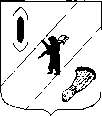 СОБРАНИЕ  ПРЕДСТАВИТЕЛЕЙГАВРИЛОВ-ЯМСКОГО  МУНИЦИПАЛЬНОГО  РАЙОНАРЕШЕНИЕОб утверждении Положения о ежегодном отчете Главы Гаврилов-Ямского муниципального районаПринято Собранием представителейГаврилов-Ямского муниципального района 23.05.2024Руководствуясь Федеральным законом от 06.10.2003 № 131-ФЗ «Об общих принципах организации местного самоуправления в Российской Федерации», статьей 22 Устава Гаврилов-Ямского муниципального района Ярославской области, Собрание представителей Гаврилов-Ямского муниципального района РЕШИЛО:1.Утвердить прилагаемое Положение о ежегодном отчете Главы Гаврилов-Ямского муниципального района. 2. Решение опубликовать в районной массовой газете «Гаврилов-Ямский вестник» и разместить на официальном сайте Администрации Гаврилов-Ямского муниципального района. 3. Решение вступает в силу с момента официального опубликования.Глава Гаврилов-Ямского муниципального района                                                                  А.Б. СергеичевПредседатель Собрания представителей Гаврилов-Ямского муниципального района 	                             А.А. Мазиловот 23.05.2024  №329Приложение к решению Собрания представителей                                                           Гаврилов-Ямского муниципального района                                                                                             от 23.05.2024 № 329ПОЛОЖЕНИЕо ежегодном отчете Главы Гаврилов-Ямского муниципального района1. Общие положения1.1. Положение о ежегодном отчете Главы Гаврилов-Ямского муниципального района (далее – Положение) разработано в соответствии с Федеральным законом от 06.10.2003 №131-Ф3 «Об общих принципах организации местного самоуправления в Российской Федерации», Уставом Гаврилов-Ямского муниципального района Ярославской области, в целях реализации обязанности Главы Гаврилов-Ямского муниципального района (далее – Глава), по представлению в Собрание представителей Гаврилов-Ямского муниципального района (далее – Собрание представителей) ежегодного отчета о результатах своей деятельности, о результатах деятельности Администрации Гаврилов-Ямского муниципального района (далее – Администрация), иных подведомственных организаций, в том числе о решении вопросов, поставленных Собранием представителей (далее – Отчет). 1.2. Настоящее Положение определяет порядок представления Отчета, заслушивания и вынесения решения по Отчету. 1.3. Отчет должен отражать итоги и достижения социально-экономического развития Гаврилов-Ямского муниципального района, результаты деятельности Администрации за отчетный период, задачи, стоящие перед Администрацией на текущий год. 2. Порядок представления Отчета и назначения заседания по Отчету2.1. Глава представляет Отчет в Собрание представителей не позднее 10 марта года, следующим за отчетным, на бумажном носителе, а также в электронном виде. 2.2. Заседание, на котором заслушивается Отчет, назначается в соответствии с Регламентом Собрания представителей и должно быть проведено не позднее 31 марта года, следующим за отчетным. 2.3. Отчет не позднее следующего рабочего дня со дня его представления в Собрание представителей направляется в постоянные депутатские комиссии Собрания представителей. 2.4. Текст Отчета предварительно рассматривается на заседаниях постоянных депутатских комиссий Собрания представителей, которые могут сформировать перечень вопросов Главе и направить их председателю Собрания представителей не позднее, чем за 7 календарных дней до дня заседания Собрания представителей по заслушиванию Отчета. 2.5. Председатель Собрания представителей при поступлении перечня вопросов Главе формирует сводный перечень вопросов и не менее чем за 5 календарных дней до дня заседания Собрания представителей по заслушиванию Отчета направляет их Главе. 3. Порядок заслушивания и вынесения решения по Отчету3.1. На заслушивание Отчета приглашаются заместители Главы, представители Контрольно-счетной комиссии Гаврилов-Ямского муниципального района, Общественной палаты Гаврилов-Ямского муниципального района, правозащитных организаций, организаций по защите прав предпринимателей, средств массовой информации. 3.2. Отчет представляется и озвучивается Главой с учетом вопросов, предварительно поступивших к нему от депутатов Собрания представителей. 3.3. Депутаты Собрания представителей и иные лица, присутствующие на заседании, вправе задать Главе вопросы в соответствии с Регламентом Собрания представителей. 3.4. По результатам рассмотрения Отчета открытым голосованием принимается решение о признании деятельности Главы, деятельности Администрации «удовлетворительной» или «неудовлетворительной». Деятельность Главы, деятельность Администрации признается «удовлетворительной», если за такое решение проголосовало большинство от установленной численности депутатов Собрания представителей. Деятельность Главы, деятельность Администрации признается «неудовлетворительной», если за такое решение проголосовало большинство от установленной численности депутатов Собрания представителей. Если ни одно из решений не набрало необходимого числа голосов, Отчет принимается к сведению. 3.5. Определяющими являются следующие критерии оценки: итоги исполнения бюджета Гаврилов-Ямского муниципального района; уровень привлечения бюджетных средств на реализацию приоритетных проектов, муниципальных программ; выполнение муниципальных программ; эффективность работы с жалобами и обращениями граждан; положительная динамика социально-экономического развития Гаврилов-Ямского муниципального района; 3.6. Решение Собрания представителей об Отчете может содержать рекомендации Главе и Администрации на текущий календарный год. 3.7. Решение об Отчете и текст Отчета подлежат опубликованию в районной массовой газете «Гаврилов-Ямский вестник» и размещению на сайте Администрации Гаврилов-Ямского муниципального района в информационно-телекоммуникационной сети «Интернет». 4. Заключительные положения4.1. В случае непредставления Отчета в срок, указанный в пункте 4 Положения, Собрания представителей назначает заседание по заслушиванию Отчета в соответствии с пунктом 5 Положения. 4.2. Непредставление или нарушение сроков представления Отчета является одним из критериев для постановки неудовлетворительной оценки деятельности Главы, деятельности Администрации.